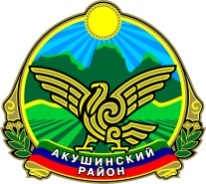 МУНИЦИПАЛЬНОЕ КАЗЕННОЕ ОБЩЕОБРАЗОВАТЕЛЬНОЕ УЧРЕЖДЕНИЕ «ГИНТИНСКАЯ СРЕДНЯЯ ОБЩЕОБРАЗОВАТЕЛЬНАЯ ШКОЛА» с. ГИНТАМУНИЦИПАЛЬНОГО ОБРАЗОВАНИЯ «АКУШИНСКИЙ РАЙОН»РЕСПУБЛИКИ ДАГЕСТАНс. Гинта                                      ginta-sosh@mail.ru                            ____________________________________________________________________Фотоотчето проведении мероприятий,  посвященные к Международному дню борьбы с коррупцией.Дата проведения: с 4 по 9 декабря 2020г.В 10 классе учительница, Гаджимусилова И.Г.., провела беседу   на тему: «Мы против коррупции!».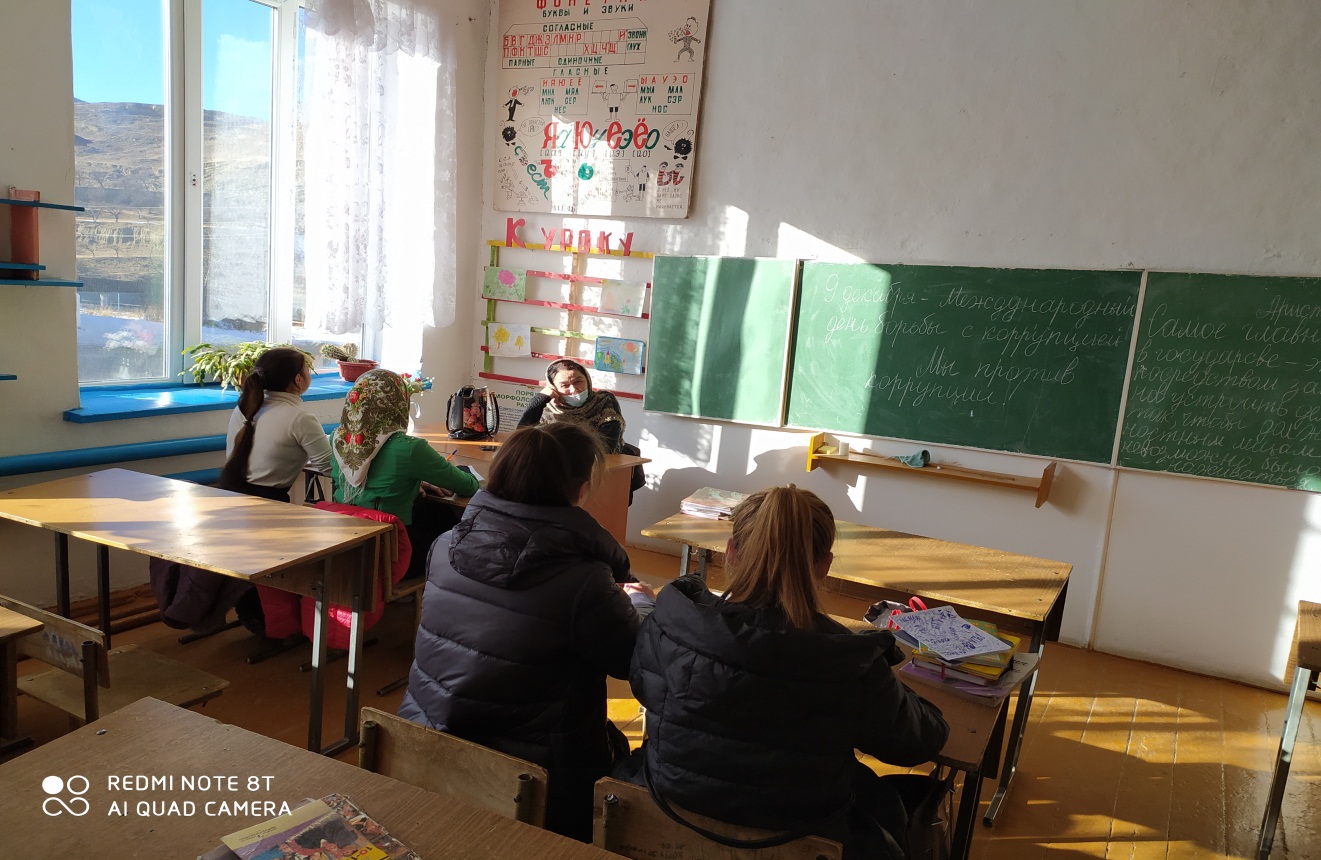 Участковый и инспектор  ПДН ( Даудов  И.С. и Муртазалиев А.Н..) провели с учащимися  беседу на тему: «Права и обязанности ».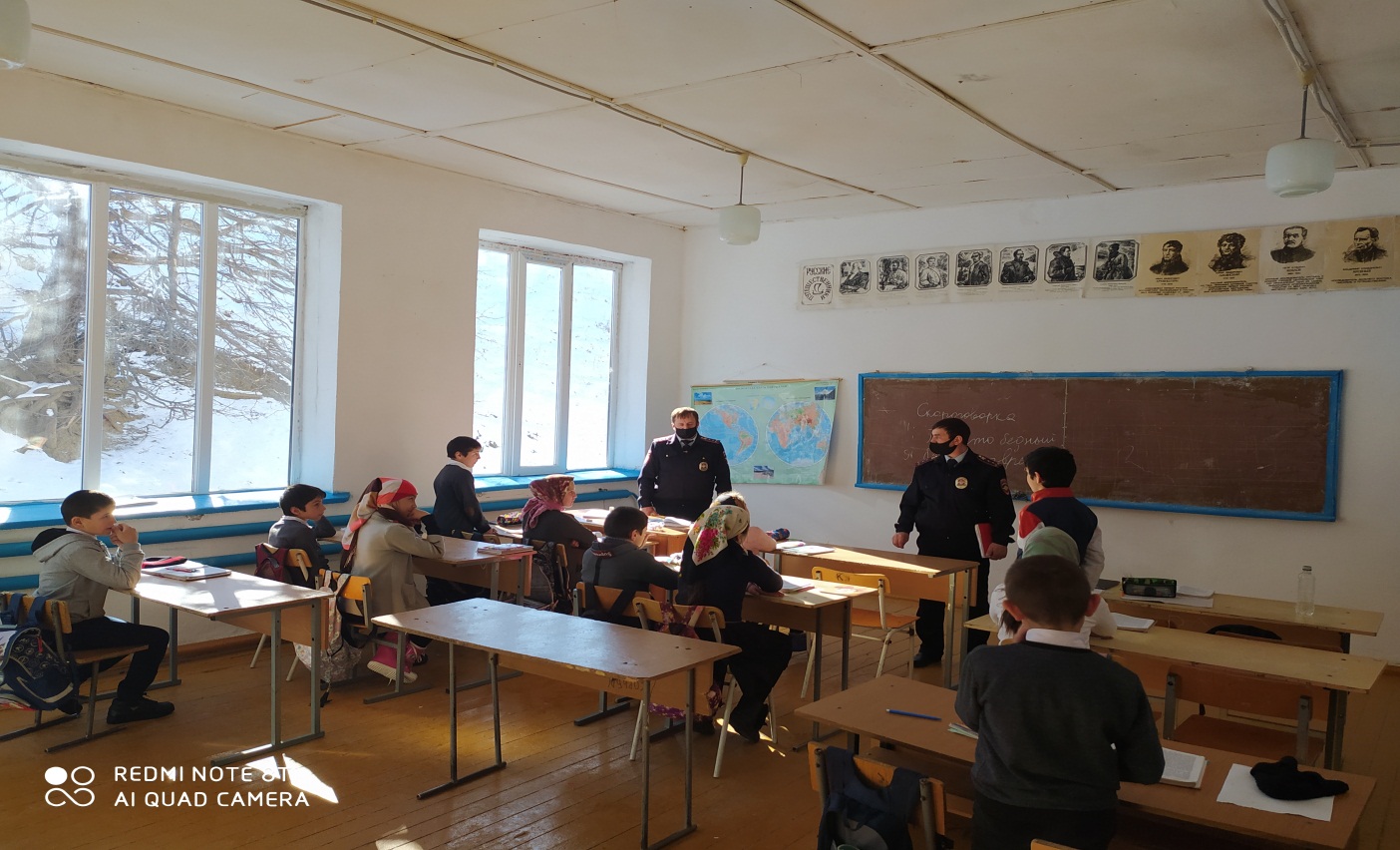  В 11 классе провела классный час на тему: «Сказать коррупции  «Нет!».(Классный руководитель: Камалутдинова А.Д.)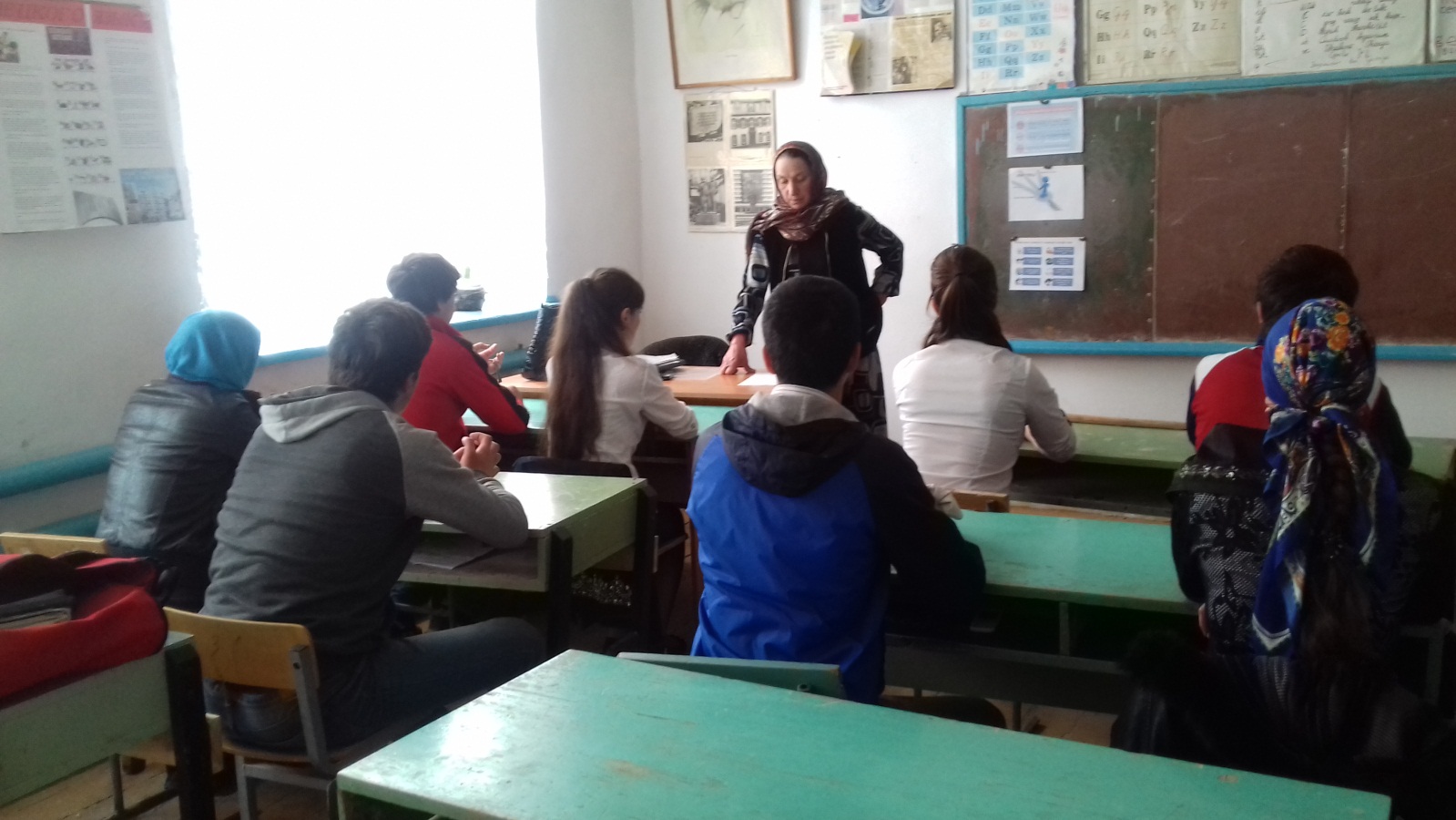 